JOLKAW diagramie ujawniono wszystkie spółgłoski „D”. Litery w kolorowych polach czytane z góry w dół 
i z pól z kropką czytane rzędami, utworzą rozwiązanie.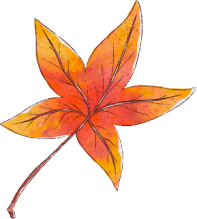 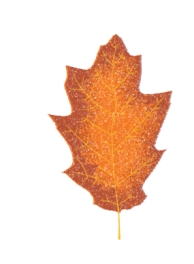 Rozw. W kolejności przypadkowej:Czesław Żygłowicz..D..DD......- ciepły wełniany koc.
- obecności lub wyborcza.
- cukierek do ssania.
- pnąca się bylina, ignam.
- przemiana chemiczna.
- otwarte morze w pd.-zach. części Oceanu 
  Atlantyckiego  (anagram: ciasto).
- biały proszek kosmetyczny.
-podgrzewacz wody.
- nierealne poglądy. 
- … Pyzdra, szwagier Kwiczoła z serialu „Janosik”.- miasto w Słowenii na pł.-wsch. 
  od Lublany  (kalambur: „… zły” + „Gorzkie…”).
- Celica lub Aygo –  modele Toyoty….
- skandynawska metropolia
- doświadczony w zawodzie.
- trener piłkarskiej kadry na mundialu w 2006 r.
- królowa kwiatów.
- poluje na dzikie zwierzęta.
- plażowy fotel.
- czarno-białe ptaki znad wód Arktyki.
- między rozbiegiem a odbiciem się.